Cadre général Cet enseignement lié à des activités professionnelles vise à :associer les études de fonctions aux phénomènes et lois de comportement des systèmes techniques ;utiliser les compétences de mathématiques comme outil d’aide aux diverses activités professionnelles.Objectifsexpliciter  et résoudre scientifiquement des problèmes techniques ;donner du sens et faciliter l’acquisition des savoirs de mathématiques.Contraintes organisationnelles30 h sur les deux années (grille horaire du référentiel 0,5h / sem 1ère et 2è année) ;pris en charge par un enseignant de STI et un enseignant de mathématiques (deux enseignants dans une division quel que soit son effectif).L’organisation, la répartition horaire entre les deux années et la modularité du co-enseignement sont laissées à l’initiative des équipes pédagogiques.Les supports d’études sont centrés sur des problématiques et mises en situation qui relèvent du domaine du BTS électrotechnique. Les connaissances de mathématiques à privilégier sont identifiées dans la description des savoirs de mathématiques du référentiel :en première année : nombres complexes et fonctions d’une variable réelle ;en deuxième année : séries de Fourier et éléments d’algorithmique et de programmation.Exemple d’une organisation possible :1h tous les quinze jours en 1ère année et 2e année, positionnement de cette heure sur l’emploi du temps en lien avec les 3 h d’Analyse-Diagnostic-Maintenance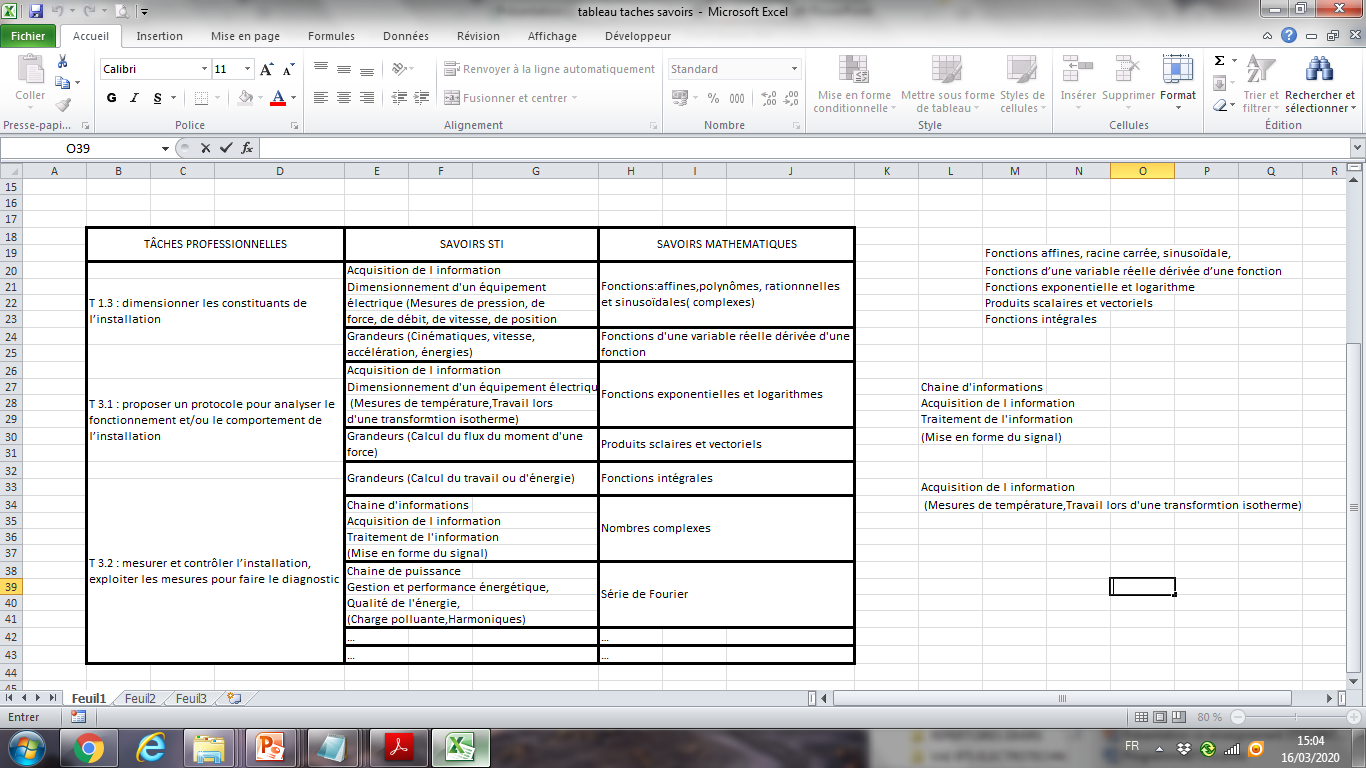 Exemple d’organisation globale sur le cycle de formation :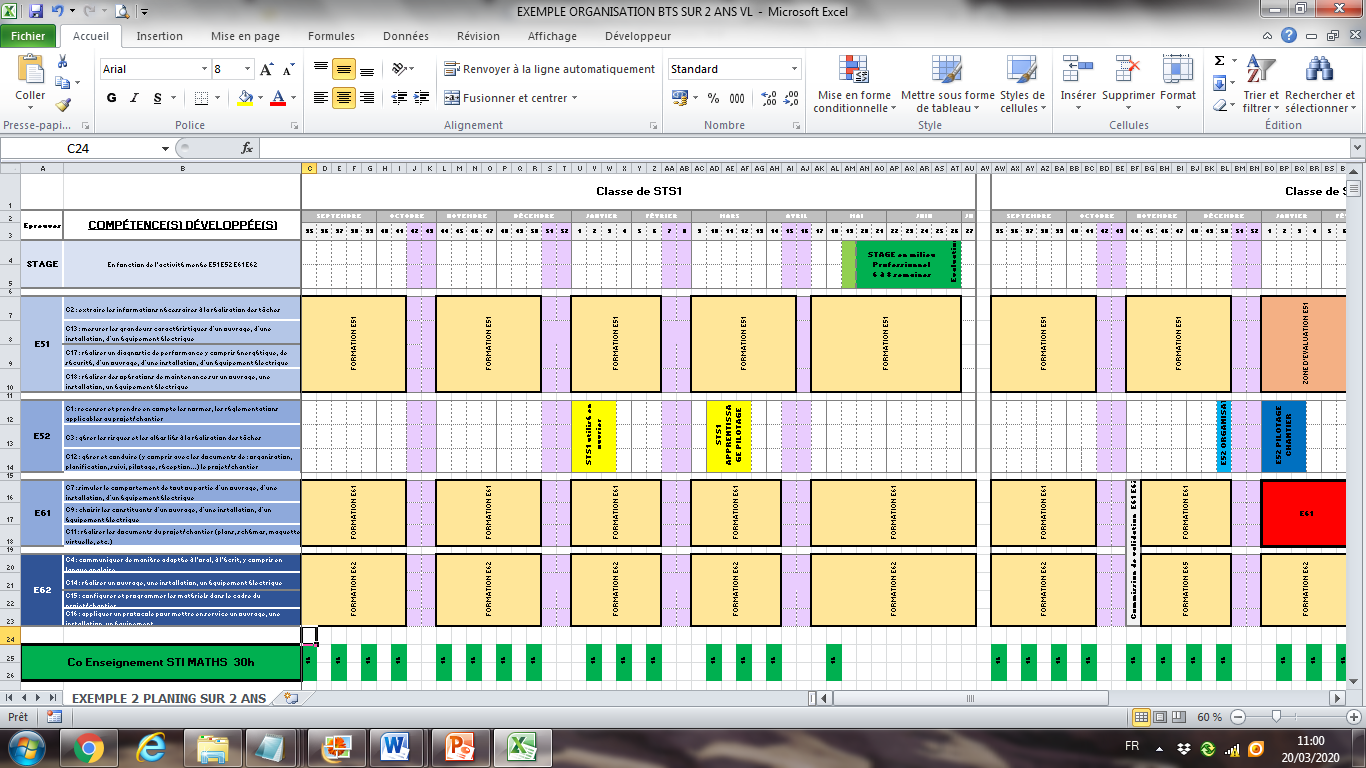 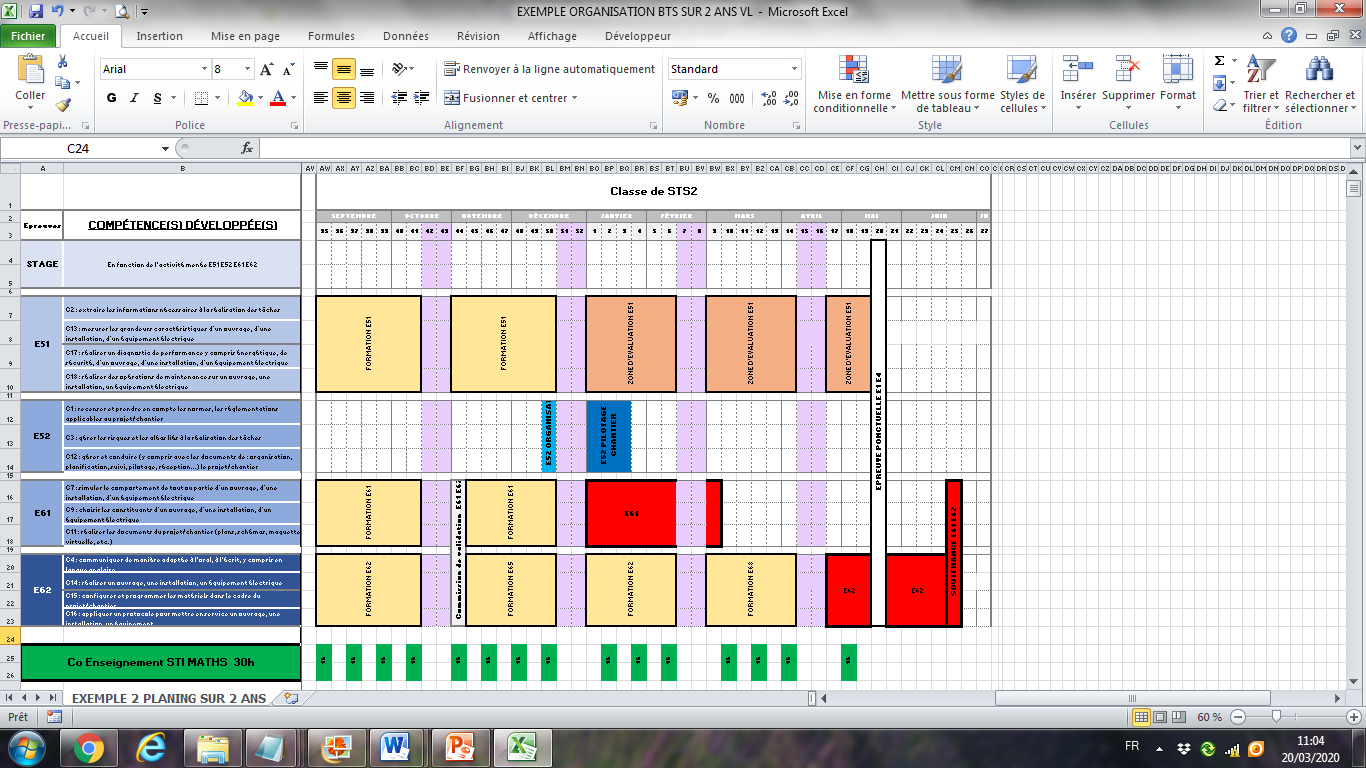 Exemple d’une séquence TS1 :1° Mise en situation :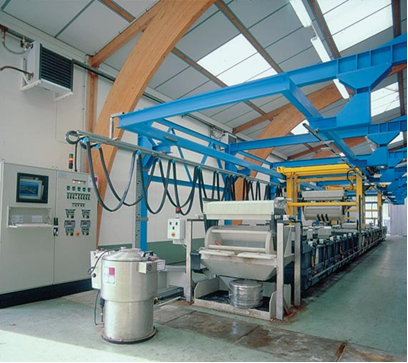 2° Objectifs :Déterminer dans l’installation existante le courant dans le disjoncteur Q1 et vérifier sa capacité à supporter l’extension.3° Schéma de distribution unifilaire (simplifié) :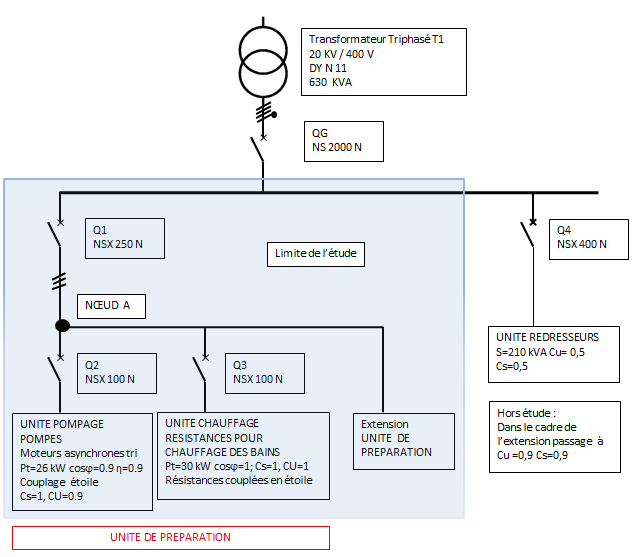 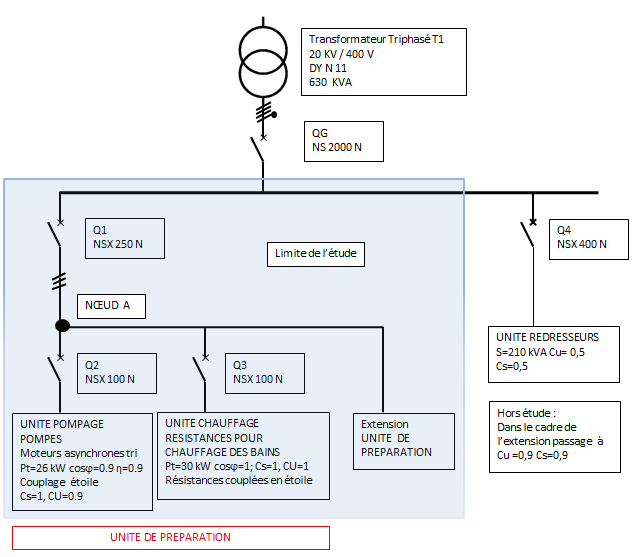 4° Détermination du courant dans le disjoncteur Q1 par Diagrammes de FRESNEL :Rappels :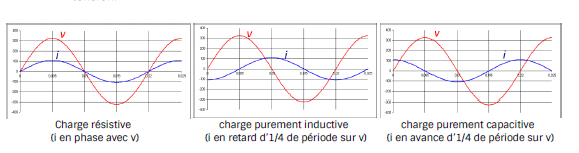 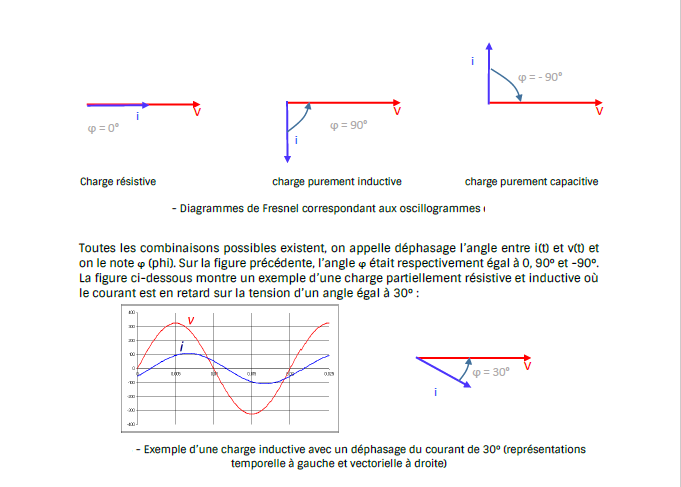 Réseau triphasé 400v +N+ PE équilibré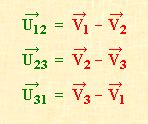 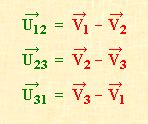 P=UI Q1 : représenter        en prenant      origine des phases ;         En déduire les vecteurs de Fresnel        à un instant quelconqueQ2 : calculer l’intensité efficace IQ2 des courants de ligne pour les pompes,
        Calculer l’intensité efficace  IQ3  des courants de  ligne pour les résistances         Calculer IQ2max et IQ3maxQ3 : représenter              Représenter               Effectuer graphiquement la somme vectorielle de ces courants mettant en évidence les courants
        dans le disjoncteur  Q1.   (Noté     )5° Détermination du courant dans le disjoncteur Q1 par Les complexes :A une différence de potentiel sinusoïdale :u(t) = Umax sin ( 2 f t + φ) est associée le nombre complexe Uou encoreu(t) = Umax sin (t + φ) avec = 2 FReprésente l’amplitude de u(t)Argument de U ou Arg U représente la phase de u(t) à la date t = 0. Il est noté φPour la suite, les charges étant équilibrées, on se limitera à la phase 1 v1(t) Soit : v1(t) = V1max sin (t + φ) avec = 2 F et φ=0   Représente l’amplitude de v1(t)Argument de V1 ou Arg V1 représente la phase de v1(t) à la date t = 0. Il est noté φA une intensité de courant sinusoïdale :i(t) = Imax sin ( 2 f t + ϕ) est associée le nombre complexe Ireprésente l’amplitude de i(t)Argument de I ou Arg I représente la phase de i(t) à la date t = 0.Q4 : donner le module et         Calculer l’argument des courants IQ2  (POMPES), puis l’argument des courants IQ3 
       (RESISTANCES) Q5 : exprimer la loi des nœuds, de la phase 1, (NŒUD A  sortie du disjoncteur Q1)Q6 : donner l’expression complexe de   sous forme polaire, puis trigonométriqueQ7 : calculer      +    et donner la valeur du courant dans Q1        (utilisation de la forme algébrique  a+jb)Q8 :  le Disjoncteur Q1 est-il correctement dimensionné vis-à-vis de son calibre courant ?       Justifier.Q9 : reprendre les calculs dans le cas de l’extension       Peut-on conserver le disjoncteur Q1 ?      Justifier. Proposer une nouvelle référence le cas échéantDocument technique Schneider NSX 250 N 			Document Nombres complexes Document technique Schneider NSX 400 N 				Exemple N° 2 